Jarní rostliny  Klíčení semínka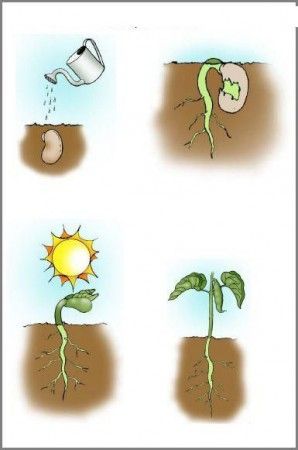 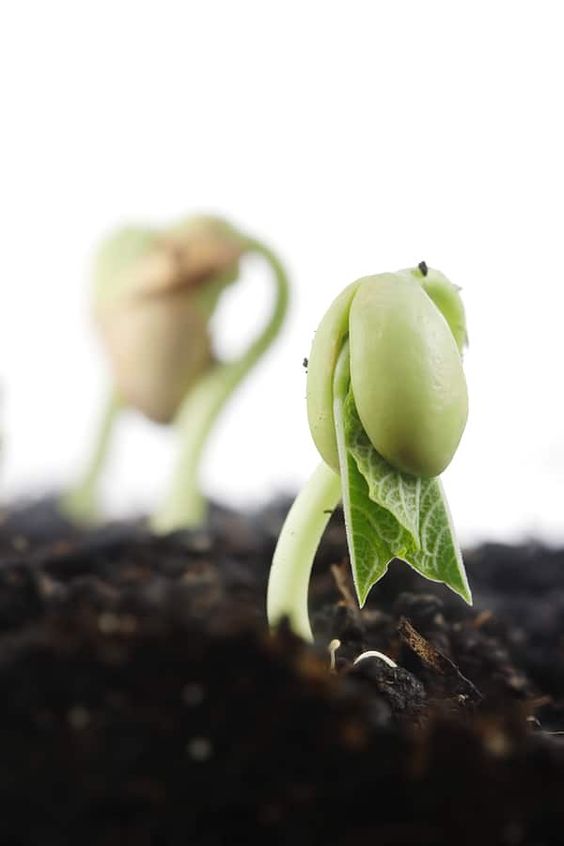 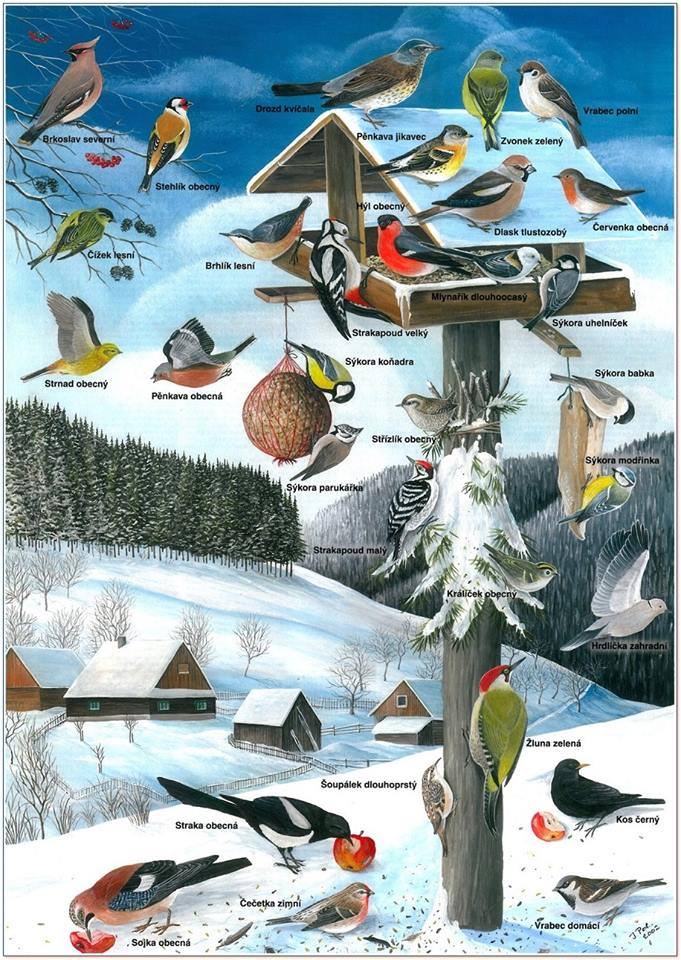 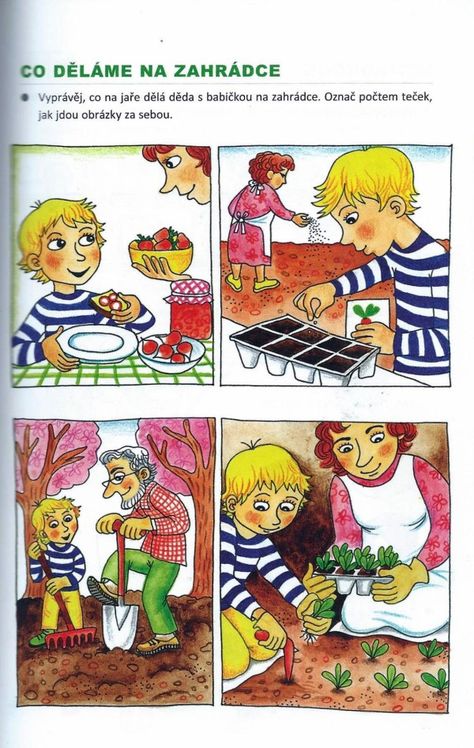 Stavba těla rostlin – bylina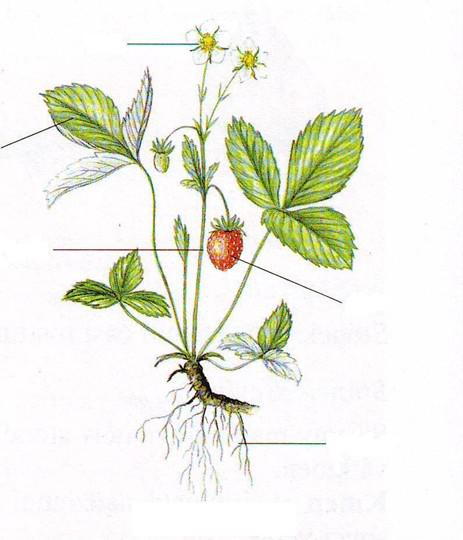 Úkol: Popiš jednotlivé části rostliny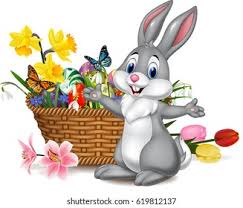 Běží malý králíček, v tlapičce má košíček.V něm barevná vajíčka, co mu dala slepička.Koho potká, tomu praví, že mu přeje štěstí, zdraví.Hezky se naň usmějte, srdíčko mu zahřejte.Úkol: Nauč se velikonoční říkanku.Zdroj obrázků: https://cz.pinterest.com/pin/589549407460633202/https://huradozahrady.com/vtactvo-v-nasich-zahradach/https://cz.pinterest.com/pin/127860076905808198/https://slideplayer.cz/slide/3149018/